EL TREBALL DE RECERCACURS 2019-20DOSSIER PER A ALUMNES I PROFESSORSINS JOAN GUINJOANRIUDOMSÍNDEX1. CALENDARI DEL TREBALL DE RECERCA CURS 2019-2020.........................................................22. QUÈ ÉS EL TREBALL DE RECERCA? ............................................................................................3		2.1. Tipus de treballs de recerca.......................................................................................3		2.2. Característiques del treball de recerca......................................................................42.3. Etapes  del treball de recerca.....................................................................................52.3.1. Com escollir tema ..........................................................................................52.3.2. Cerca d’informació..........................................................................................52.3.3. Processament de la informació......................................................................62.3.4. Síntesi de la investigació.................................................................................63. CONTINGUTS DEL TREBALL DE RECERCA..................................................................................74. PRESENTACIÓ DEL TREBALL DE RECERCA................................................................................94.1. Presentació escrita....................................................................................................94.2. Presentació oral........................................................................................................105. AVALUACIÓ DEL TREBALL DE RECERCA.................................................................................116. NORMATIVA QUE REGULA EL TREBALL DE RECERCA............................................................127. MÉS INFORMACIÓ...................................................................................................................12ANNEXESANNEX 1. BIBLIOGRAFIA. Norma ISO 690 (TERMCAT).................................................................14ANNEX 2. INSTRUCCIONS PRESENTACIÓ TREBALL DE RECERCA DIGITAL....................................17ANNEX 3. AVALUACIÓ DEL TREBALL DE RECERCA.......................................................................181. CALENDARI DEL TREBALL DE RECERCA CURS 2019-20202. QUÈ ÉS EL TREBALL DE RECERCA?El treball de recerca és una activitat d’investigació que ha de fer tot l’alumnat de batxillerat. S’ha d’iniciar preferentment durant el primer curs i presentar obligatòriament durant el segon curs. • És una recerca adequada al nivell d’estudis que està cursant l’alumnat.• Té una durada d’unes 70 hores i representa el 10% de la qualificació final del batxillerat.• Pot estar emmarcat dins d’una matèria o pot ser interdisciplinari.• Està tutoritzat per un professor o professora.• Es presenta per escrit i oralment.• S’avalua tenint en compte l’actuació de l’alumne o alumna durant la realització del treball, l’informe escrit i la presentació oral.• Cada centre fa una proposta del marc on s’ha de desenvolupar el treball, organitza les tutories i estableix una normativa sobre el calendari, els criteris d’avaluació i la presentació dels resultats de la recerca.• Abans de començar el treball, s’ha de decidir quina orientació (general o específica) se li vol donar i quin serà l’abast de la recerca. La metodologia és diferent segons el tipus de treball: científic, tecnològic, estadístic, artístic, literari, històric, etc.2.1. TIPUS DE TREBALLS DE RECERCAExperimental: consisteix a realitzar un disseny experimental per tal de comprovar una hipòtesi.Bibliogràfic: l’objectiu és llegir i estudiar llibres o articles per tal de respondre una qüestió. El que s'ha llegit s'ha de resumir, comentar i criticar, no es tracta de copiar.De camp: cal plantejar un problema ecològic, botànic, zoològic, lingüístic o sociològic i sortir al camp/món real a fer observacions i recollir material per a resoldre el problema.Creatiu: té com objectiu final l’elaboració d’un text literari, un document audiovisual, dibuixos, il·lustracions, maquetes, o plànols. Va  acompanyat del treball previ i/o paral·lel de reflexió i documentació sobre el tema.Tecnològic: té per finalitat  la construcció o disseny d’un objecte, d'una aplicació, d'una instal·lació, d'un programa informàtic, d'una maqueta o d'un muntatge per tal de donar solució a una determinada necessitat.2.2. CARACTERÍSTIQUES DEL TREBALL DE RECERCAEl treball ha de girar a l’entorn d’un objectiu clar, fer evident algun aspecte desconegut (recerques de caràcter científic), resoldre un problema pràctic amb mitjans tecnològics (recerca tecnològica) o bé interpretar el significat d’algun tipus d’obra (recerques artístiques i literàries). L’objectiu ha de condicionar tota l’estructura del treball fins arribar a concretar-ne les conclusions al final, enteses com la resposta a la pregunta que constitueix l’objectiu. Es tracta de fer una recerca, no d’acumular informació sobre un tema (treball monogràfic). Ha de ser original: no es tracta de presentar grans descobriments, però sí de fer aportacions des d'una perspectiva nova i personal.Al llarg del segon trimestre de 1r curs, els alumnes hauran d’escollir el tema general del treball de recerca (encara que puguin haver-hi canvis posteriors), juntament amb el departament corresponent.Al nostre centre existeix la possibilitat de triar entre dos modalitats de treball de recerca: A i B. La diferència entre elles és el nivell d’aprofundiment del tema tractat. El treball de recerca tipus A correspon a un nivell de recerca menys profund  i amb una part pràctica menys elaborada que el del tipus B. Aquesta diferència va acompanyada d’una limitació en la valoració del treball. La decisió sobre la modalitat (específicament passar de modalitat B a A) es pot prendre en diferents moments del procés de creació del treball. Durant les diverses fases de realització del treball els alumnes han de ser assessorats per un professor: el tutor del treball de recerca. El tutor establirà un seguit de reunions amb l’alumne o els alumnes que tutoritzi, sempre en hores no lectives.Les funcions bàsiques del tutor del treball de recerca són:Ajudar a concretar el tema de recerca a partir de la tria inicial.Orientar sobre els camins més factibles de progrés i assessorar respecte dels problemes que vagin sortint.Informar sobre els recursos més adients.Fer una avaluació formativa que permeti tornar a orientar oportunament l’elaboració del treball.Informar l’alumne de com ha de fer l’exposició oral.Formar part de tot el procés d’avaluació del treball de recerca.2.3. ETAPES  DEL TREBALL DE RECERCA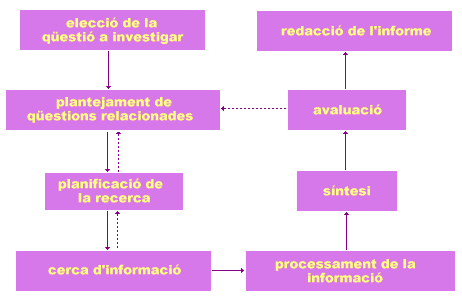 2.3.1. COM ESCOLLIR TEMA.L'elecció del tema ha d'anar a càrrec de l'alumne, segons les seves preferències, els estudis que vulgui fer després del batxillerat, la motivació i d’acord amb les indicacions dels diferents departaments. No ha de basar-se només en aspectes subjectius. També s'han de tenir en compte altres tipus de valoracions, com per exemple: L'equilibri entre el temps que es pot i s'està disposat a dedicar, i la complexitat del tema.Els materials i recursos disponibles en un àmbit més o menys proper i assequible.Les dificultats d'accés a certes fonts d'informació que poden ser claus.S'ha de tenir clar que com més proper sigui en l'espai i en el temps, més  assequible i motivador serà.2.3.2. CERCA D’INFORMACIÓHi ha diverses tècniques de cerca d'informació. Segons el tipus de recerca, se'n utilitza l'una o l'altra o diverses en combinació. Les més habituals són:Observació sociocultural. És la més adequada per estudiar comportaments o esdeveniments de caire social i/o cultural. Per recollir informació s'utilitzen eines com les entrevistes, els qüestionaris, les enquestes o els registres d'observació.Observació artística o arquitectònica d'un disseny o instal·lació. És la tècnica de cerca adequada per analitzar, interpretar i valorar una obra artísitica o arquitectònica, un objecte, una màquina o una instal·lació. És convenient preparar un full de seguiment que reculli els aspectes funcionals, estètics o semiòtics a considerar de l'element en estudi.Cerca bibliogràfica i documental. És la localització d'informació continguda en llibres, revistes, diaris, arxius, documents escrits o amb imatges en diferents suports (convencionals, TIC, MAV...). És una tècnica que s'utilitza en la realització de tots els treball de recerca.Consulta de fonts històriques. Cerca de materials diversos (escrits, visuals u orals) en arxius, biblioteques o a través de persones per obtenir informació sobre fets històrics i sobre les causes que els van produir.Cerca a Internet. És l'exploració de recursos sobre qualsevol tema a través d'Internet a través d'un cercador.Cerca experimental. És la tècnica de recollida d'informació que s'ha de fer servir en la realització d'un treball de tipus experimental. Cal estudiar quines variables intervenen en el procés, quina de les variables és la que t'interessa investigar (variable dependent) i dissenyar un experiment per a controlar la variació i dependència d'aquestes variables.En tots els casos és important disposar de fonts d'informació diversificades i contrastades i valorar-ne la qualitat i fiabilitat.2.3.3. PROCESSAMENT DE LA INFORMACIÓLa informació obtinguda s'ha de processar per generar coneixement.En primer lloc, cal ordenar i classificar la informació per mitjà de fitxes, taules o bases de dades.En segon lloc, cal analitzar, contrastar i interpretar la informació aplicant les tècniques i conceptes propis de cada disciplina.
2.3.4. SÍNTESI DE LA INVESTIGACIÓHa arribat l'hora d'interpretar les dades obtingudes i treure conclusions (identificar regularitats, correlacions entre variables, relacions causa-efecte), explicar els resultats tenint en compte els coneixements teòrics i la bibliografia consultada i suggerir aplicacions dels resultats obtinguts o propostes per continuar la recerca.3. CONTINGUTS DEL TREBALL DE RECERCAEl treball escrit (tant el llarg com el curt) ha de constar dels apartats següents:PORTADAHa d'ocupar una pàgina sencera i ha de contenir la informació següent:TítolAutor/a (nom complet i grup)Tutor/a del treballData de presentacióÍNDEX Amb els títols dels diferents apartats (la introducció, els títols dels capítols del nucli del treball, les conclusions, la llista de referències i els títols dels annexos)  i la pàgina on comença cadascun. Va situat darrere la portada.PRÒLEGÉs optatiu. Pot ser redactat per una altra persona i serveix de presentació del treball. Cal que hi consti el nom de l’autor i fer referència als seus estudis, professió o activitat que el relacionen amb el treball.INTRODUCCIÓAquest apartat serveix per justificar el tema, explicar els objectius, la metodologia utilitzada i les dificultats trobades. No és tracta d'un capítol de l'informe (en tot cas s'ha de numerar com a capítol 0) i no ha de donar detalls sobre la investigació realitzada, els resultats, les conclusions ni les recomanacions. Normalment es redacta quan ja s’ha enllestit tot el treball.DESENVOLUPAMENT DEL TEMAConté informació, distribuïda en capítols, sobre els mètodes de treball seguits, les lleis aplicades, els càlculs efectuats, les descripcions i les imatges dels resultats obtinguts i la interpretació i anàlisi d'aquests resultats.Els capítols es poden dividir en apartats i aquests en subapartats cadascun amb el seu encapçalament i numerats correctament.Les descripcions han de ser suficients perquè un especialista en la matèria pugui seguir i comprendre les etapes del treball sense dificultat. En el text s'inclouen totes les il·lustracions, taules i fórmules essencials per a la comprensió del treball.Els materials complementaris per ampliar la informació però que no són essencials per a la comprensió del text (detalls de procediments aplicats, demostracions matemàtiques, taules, glossaris) s'inclouen en els annexos.CONCLUSIONSHan de ser una relació clara de les deduccions fetes com a conseqüència de la investigació. Poden incloure resultats quantitatius. L'apartat de conclusions i recomanacions no forma part del nucli de l'informe i per tant no porta numeració de capítol.BIBLIOGRAFIA (LLISTA DE REFERÈNCIES )La llista de referències és una relació de totes les fonts consultades (llibres, enciclopèdies, articles, vídeos, CD-ROM, webs...) en què es basa el treball. En el nucli del treball es fa referència a aquesta llista quan es cita alguna d'aquestes fonts. En tots els casos cal conèixer la forma de citar adequadament les fonts consultades, respectar els drets d'autoria i fer un ús ètic de la informació obtinguda. Cal seguir les convencions internacionals (veure ANNEX 1).AGRAÏMENTSANNEXOSConjunt de tots els materials que s’han utilitzat i que no es poden posar a la memòria a causa de les seves dimensions (plànols, dibuixos...) o de la seva naturalesa (vídeos, CD-ROM, DVD, etc.). Així mateix material complementari (detalls complets de procediments aplicats, demostracions matemàtiques, il·lustracions i taules) que en el nucli de l'informe alteraria la presentació lògica i ordenada del treball.Al web de l’institut trobareu una guia amb informació sobre els aspectes formals del treball acadèmic.4. PRESENTACIÓ DEL TREBALL DE RECERCA4.1. PRESENTACIÓ ESCRITA.L’extensió màxima del treball són 60 pàgines, tots els materials que no formin part del cos del treball s’han d’incloure als annexos. Pel que fa al treball curt hauria de tenir una extensió d’unes 30 pàgines (dades orientatives a criteri del tutor).En el cas del treball llarg cal entregar un original i dues còpies per escrit en la data fixada. Només caldrà entregar una còpia dels annexos. En finalitzar tot el procés se’n retornaran dues còpies a l’alumne. El centre se’n quedarà una juntament amb tots els treballs dels anys anteriors, catalogats per temes i a disposició de la resta d’alumnes del centre.També cal entregar una còpia digital en format pdf, que s’inclourà, també, a la Biblioteca digital de Treballs de recerca de l’institut, on la resta d’ alumnes del centre hi podrà accedir per fer consultes. Les normes de presentació s’especifiquen a l’ANNEX 2.En el cas del treball curt només cal entregar una còpia del treball escrit.Tots els treballs s’han de presentar enquadernats.Ha d’estar escrit amb ordinador.  La mida dels fulls ha de ser de DINA-4 amb interlineat 1,5 i a una sola cara. El cos de lletra ha de ser 12 (prenent com a referència la tipografia Times New Roman), cal justificar els marges i preveure el marge per a l’enquadernació. Totes les pàgines han d’estar numerades. La número 1 serà l’índex. Cal procurar que la redacció del treball sigui fluïda i que hi hagi un bon ús del vocabulari. No hi ha d'haver cap tipus de faltes, ni lingüístiques, ni tipogràfiques, ni de puntuació.4.2. PRESENTACIÓ ORAL.Els alumnes que fan el treball llarg han de fer una exposició oral davant un tribunal, format pel professor tutor i dos professors més.El temps destinat a cada exposició no podrà sobrepassar els 20 o 25 minuts; dels quals 10-15 correspondran a l’explicació de l’alumne, que podrà sol·licitar tots els estris que necessiti per a dur a terme la tasca: canó, ordinador, connexió a Internet, ...i podrà portar els materials que consideri adequats (maquetes, aparells, programaris,...).Parts de l’exposició: Introducció: presentació de l’orador, explicació del motiu de l’exposició i del propòsit del treball.Desenvolupament: explicació de les diverses informacions o idees, de la metodologia emprada, fonts consultades i resultats (tant positius com negatius), argumentació del que s’afirma.Conclusió: síntesi de les principals idees que es dedueixen de la recerca, resultats de l’experiència, dificultats trobades i solucions, experiència personal.Mentre l’alumne faci l’exposició, el tribunal s’abstindrà de fer comentaris o de plantejar-li qüestions que l’interrompin. En finalitzar l’exposició, el tribunal podrà fer preguntes sobre els diferents aspectes del treball. Aquest torn de preguntes no ha de sobrepassar els 10 minuts. L’alumne sortirà de l’aula i el tribunal deliberarà i posarà la nota al full d’avaluació (vegeu l’ANNEX 3). Cal ser rigorosos i procurar que l’alumne acabi en el temps destinat per no endarrerir les altres exposicions.A banda del tribunal, els alumnes de 1r i 2n de batxillerat podran assistir com a públic a les exposicions orals dels seus companys, però sense fer cap comentari o pregunta.Consells per a fer l’exposició oral:S’ha de fer l’exposició oral sense llegir-la i amb l’ajut de l’esquema preparat anteriorment.L’exposició ha ser clara i sintètica. S’ha de parlar a poc a poc, amb fluïdesa i naturalitat. Cal mostrar-se convincent.Cal ajustar-se al tema, sense caure en la repetició.Cal fer servir un vocabulari ric, correcte i adequat.Establir contacte visual. Cal assajar en veu alta i comprovar que la durada de la intervenció no sobrepassa el temps de què es disposaEs pot fer servir material addicional: projector, reproductor de DVD, instruments musicals, etc.Les respostes a les preguntes del tribunal han de ser clares i precises.Exposició a la sala polivalent del CasalA banda de l’exposició davant del tribunal, els alumnes que vulguin, poden participar a l’acte públic que s’organitza juntament amb l’Ajuntament de Riudoms, a la sala polivalent del Casal Riudomenc, que es duu a terme un divendres del mes de febrer. Aquest acte consisteix en l’exposició dels treballs per part dels alumnes davant les famílies i amics.5. AVALUACIÓ DEL TREBALL DE RECERCAPer obtenir la nota del Treball de recerca es tenen en compte 3 apartats:1. Tutoria: 40% de la nota2.  El treball escrit: 40% de la nota3.  L’exposició oral: 20% de la notaEs valora no només el treball escrit sinó també el procés que l’alumne ha seguit (l’esforç, la iniciativa, la creativitat, la resolució de problemes, l’adequació de les fonts d’informació i recursos utilitzats...). La normativa vigent contempla que el tutor del treball de recerca ha de participar en totes les fases del treball, inclosa l’avaluació. Ell decideix la nota de tutoria, i el tribunal de l’exposició, una vegada finalitzada aquesta, disposa de 10 minuts per decidir conjuntament la nota del treball escrit i de l’exposició oral.El tutor és l’encarregat de, un cop acabades les exposicions orals, fer arribar a Coordinació de Batxillerat el full de notes del treball de recerca completat, juntament amb les còpies escrites del treball.A l’ANNEX 3 es troba un model de full d’avaluació.Pel que fa al treball curt, la nota no pot ser mai superior a 5 i serà acordada pel tutor del treball i coordinació de batxillerat.Com tota materia, el treball de recerca, pot ser objecte de proves extraordinàries de recuperació. Les dates per dur a terme aquestes recuperacions es troben al calendari inclòs en aquest dossier. En cas que l’alumne no estigui d’acord amb la nota pot realitzar una reclamació. Els passos a seguir per a la possible presentació de reclamacions són els següents:1.  Dins un termini de 24 hores després de l’exposició de les notes de forma pública. Cal formular les reclamacions pertinents al Tribunal o tutor corresponent mitjançant una Instància adreçada a Coordinació de batxillerat. El Tribunal o el tutor donarà les explicacions que consideri oportunes. 2. Si l’alumne continua no estant d’acord amb la nota obtinguda, podrà presentar un Recurs una vegada consti la nota a l’Acta oficial (a finals de Maig) mitjançant una Instància adreçada a Direcció, on hi constin els motius de la reclamació. El Director adreçarà la petició al departament corresponent que ho estudiarà i donarà la resposta per escrit.3.  El tercer i últim pas, si s’escau, és adreçar una Instància a Direcció perquè cursi la pertinent reclamació a la Direcció General d’Ordenació Educativa amb totes les dades necessàries.6. NORMATIVA QUE REGULA EL TREBALL DE RECERCADecret 142/2008, de 15 de juliol, pel qual s'estableix l'ordenació dels ensenyaments de batxillerat.Ordre EDU/554/2008, de 19 de desembre, per la qual es determinen el procediment i els documents i requisits formals del procés d'avaluació.MÉS INFORMACIÓhttp://xtec.gencat.cat/ca/curriculum/batxillerat/treballrecerca/http://www.edu365.cat/batxillerat/recerca/index.htmWeb de l’institut:http://agora.xtec.cat/insjoanguinjoan/estudis/batxillerat/2n-bat/treball-de-recerca/ANNEXESANNEX 1. BIBLIOGRAFIA. Norma ISO 690 (TERMCAT)Una bibliografia es composa d’una sèrie de citacions bibliogràfiques. La citació bibliogràfica està formada per un conjunt de dades que permeten descriure i identificar de forma abreujada qualsevol tipus de document per tal de localitzar-lo posteriorment sense dificultat. Hi ha diferents normatives per a l’elaboració d’una bibliografia.La Norma ISO 690 (International Standard Organization) especifica els elements que cal mencionar i en quin ordre, en les referències bibliogràfiques. LLIBRES I PARTS DE LLIBRESAUTORIA. Títol. Edició. Lloc: Editorial, any. Núm. v. (Col·lecció; núm.)
ISBN núm. (opcional)Llibre:MARTÍN VALVERDE, Antonio; RODRÍGUEZ-SAÑUDO GUTIÉRREZ, Fermín; GARCÍA MURCIA, Joaquín. Derecho del trabajo. 19ª ed. Madrid: Tecnos, 2010. ISBN 9788430951468.Editor, traductor, compilador, prologuista:El Lazarillo de Tormes. Marañón, Gregorio (prol.) 10ª ed. Madrid: Espasa Calpe, 1958. 143 p. Colección Austral; 156.Capítol de llibre:BRUGUÉ, Joaquim; CANAL, Ramon. Govern multi-nivell: dependència, independència o interdependència?. A DÍAZ, Leonardo (ed.). Polítiques públiques dels municipis catalans. Barcelona: Fundació Carles Pi i Sunyer, 2012, p. 279-300.Tesi:LINDGREEN, A.(2000). The Emergence and rise of relationship marketing: an empirical investigation that seeks to describe and explore particular aspects of relationship marketing in the international food and wine industries. [Copenhagen: Ciaco Printshop]. Tesi doctoral. Cranfield University. ISBN 8798814206.Legislació:CATALUNYA. “Llei 22/2003, de 4 de juliol, de protecció dels animals”. Diari oficial de la Generalitat de Catalunya (16 juliol 2003), núm. 3926, p. 14226-14237.- Fins a tres autors, separats per punt i coma (;)- Si hi ha més de tres autors, i figuren de manera destacada en el document, només és imprescindible anotar el que apareix en primer lloc i la resta de noms es poden ometre i en el seu lloc es fa servir l'abreviatura "et al." entre claudàtors [et al.]- També es consideren autors els editors o directors literaris, compiladors o coordinadors d’obres col·lectives. En aquest cas cal afegir l’abreviatura corresponent al tipus de funció realitzada: ed., comp., coord.PUBLICACIONS PERIÒDIQUESTítol: subtítol [Lloc de publicació] Vol. (any), núm. de l'exemplar. ISSN número (opcional)
Meta: journal des traducteurs [Montréal] Vol. 40 (1995), núm. 3.
ISSN 0026-0452ARTICLES DE DIARIAUTORIA (si hi consta). "Títol de l'article". Nom del diari [Lloc d'edició] (dia mes any), núm., p.RENDÉ i MASDEU, J. "Una Llengua útil". Avui [Barcelona] (2 gener 1997), núm. 6901, p. 18.ARTICLES DE REVISTAAUTORIA. Títol de l’article. Títol de la revista. Any, Núm. v. (Col·lecció; núm.), pàginesCARAZO, Ana F.; BREY, Raúl. Errores en el aprendizaje de las matemáticas financieras. Enseñanza de las ciencias: revista de investigación y experiencias didácticas. 2012, vol. 30, nº 2, p. 73-92.Nota:El títol de l’article s’escriu sense cursives, seguit del títol de la revista en cursiva.MULTIMÈDIA:CD-RomLlibre Blanc de la mediació a Catalunya [CD-ROM]. Pompeu Casanovas, Jaume Magre, Mª Elena Lauroba (dir.). Barcelona: Generalitat de Catalunya, Departament de Justícia, 2010. El Cd-rom inclou taules estadístiques generals i software de desenvolupament.Base de dadesVLex global [en línia]. [Barcelona]: VLex, [2001]. Actualització diària, [consultat: 18 juny 2012]. Disponible a Internet: Accés restringit als usuaris de la UAB: www.app.vlex.com/#WWArticle de revista en format electrònicGONZÁLEZ PÉREZ, Teresa. Desigualdad, mujeres y religión: sesgos de género en las representaciones culturales religiosas. Cuestiones de género: de la igualdad y la diferencia [en línia]. 2010, vol. 5: p. 467-505. [consultat: 10 juliol 2012].Llibre a InternetBOLDÓ PRATS, Gabriela. Problemática en cuanto a la efectiva protección en las situaciones de maltrato a la mujer [Recurs electrònic]. Barcelona: vLex, 2013 [consultat: 25 juny 2013]. Disponible a Internet: Accés restringit als usuaris de la UB, UAB, UPF, URV i UOC: vlex.com/account/login_ip?fuente_id=11256.Tesi en format electrònicEUSEBIO, Rossano. Los Determinantes del resultado exportador [Recurs electrònic]: un análisis comparativo entre empresas españolas e italianas. Bellaterra: Universitat Autònoma de Barcelona, 2002 [consultat: 30 juliol 2012]. Tesi doctoral. Disponible a Internet: www.tdx.cat/TDX-1105102-180350/.Pàgina webUNIVERSITAT AUTÒNOMA DE BARCELONA. SERVEI DE BIBLIOTEQUES (2012). Les Biblioteques UAB [en línia]. Bellaterra: Universitat Autònoma de Barcelona. [consultat: 18 juliol 2012]. Disponible a Internet: www.uab.cat/servlet/Satellite/biblioteques-1254123674192.html.Recurs audiovisual:Habana Blues [Enregistrament vídeo]. Dirigida por Benito Zambrano. Madrid: Warner Bros., 2005. 1DVD: 119 min.Programes de ràdio i televisióAutògrafs. Dir. Jordi Turtós. Canal 33, Televisió de Catalunya, emès el 13 de gener de 1997.Documents sonorsESPANYA. CORTES GENERALES. SENADO. 30 aniversario de la Constitución [Enregistrament sonor]: debates constitucionales: archivo oral. [Madrid]: Senado, [2008].MATERIALS GRÀFICS (CARTELLS I TRÍPTICS)AUTORIA. Títol [Designació específica del tipus de document]. Lloc: editorial, any.FUNDACIÓ JARDÍ BOTÀNIC DE SÓLLER. Les Plantes [Tríptic]. [S.l.]: Govern de les Illes Balears. Conselleria d'Educació i Cultura: Conselleria de Medi Ambient, [2001]. (Papers de botànica; 1)MATERIALS CARTOGRÀFICSINSTITUT CARTOGRÀFIC DE CATALUNYA. El Pont de Suert [Document cartogràfic]: Besiberri Nord, Vall de Boí, Vall de Barravés. 1:25 000. Barcelona : Institut Cartogràfic de Catalunya, 2010. 1 mapa : col. ; 98 x 149 cm. Mapa topogràfic de Catalunya 1 . 25 000; 22 cm. Inclou les coordenades UTM referides a la malla UTM 31N ETRS89.Extret de :ddd.uab.cat/record/99531http://www.termcat.cat/docs/docs/Bibliografia.pdfANNEX 2. INSTRUCCIONS PRESENTACIÓ TREBALL DE RECERCA DIGITALAmb l’objectiu d’incloure els treballs de recerca a la Biblioteca Virtual de Treballs de Recerca del nostre institut s’ha creat una base de dades d’aquests, ordenats per temes, cursos i autors.Es pretén que sigui una eina útil pels alumnes i professors del centre, ja que hi tindran accés i els permetrà fer consultes quan calgui.Per tal de formar part d’aquesta base de dades cal entregar, a més de les 3 còpies del treball per escrit, una carpeta digital amb el nom TR_nom i cognoms de l’alumne i el següent contingut:una còpia digital del treball (complerta, amb portada i annexos) en format pdf. El nom de l’arxiu ha de ser el títol del treball. Títol.pdf per exemple: La química al nostre dia a dia.pdfla portada del treball en format jpg. El nom de l’arxiu ha de ser Portada.Títol.jpg per exemple: Portada.La química al nostre dia a dia.jpgla fitxa adjunta omplerta en format pdf. El nom de l’arxiu ha de ser Fitxa.Titol.pdf per exemple:  Fitxa.La química al nostre dia a dia.pdfANNEX 3. AVALUACIÓ DEL TREBALL DE RECERCA			INS. JOAN GUINJOANALUMNE:________________________________________________	CURS I GRUP:_______________TÍTOL DEL TREBALL:____________________________________________________________________NOM DEL TUTOR:_____________________________________________________________________MEMBRES DEL TRIBUNAL: ______________________________      ______________________________OBSERVACIONS (aspectes penalitzats, recomanació presentació premis, etc):____________________________________________________________________________________________________________________________________________________________________________________________________________________________________________________________Riudoms, _____de _______________________de 20_____.NOM I SIGNATURA DEL TUTOR I MEMBRES DEL TRIBUNAL:CURSCALENDARITREBALL B (LLARG)TREBALL A (CURT)1 BAT 2018-19Febrer 2019Tria del temaLliurament de la fitxa al tutor de grupAls alumnes que no lliurin la fitxa al tutor en el termini fixat se’ls assignarà un departament a criteri de coordinació.Tria del temaLliurament de la fitxa al tutor de grupAls alumnes que no lliurin la fitxa al tutor en el termini fixat se’ls assignarà un departament a criteri de coordinació.1 BAT 2018-19Març i AbrilAssignació de tutors per part dels DepartamentsEn funció de les preferències dels alumnes i del número de treballs proposats als Departaments.Assignació de tutors per part dels DepartamentsEn funció de les preferències dels alumnes i del número de treballs proposats als Departaments.1 BAT 2018-19Abril i maig  Concreció del tema, objectius i apartats del treball amb el tutorConcreció del tema, objectius i apartats del treball amb el tutor1 BAT 2018-1915  maigRedacció d’una primera memòria escrita i entrega d’aquesta al tutor i a Coordinació de BatxilleratEls continguts de la memòria són:Nom de l’alumne i tipus de treball (A o B)TemaObjectiu del treballMetodologia que es pensa aplicarPlanificació de les tasques previstes per l’estiuAquesta memòria ha de estar escrita a ordinador i ha de constar obligatòriament de les parts abans mencionades.A criteri del tutor es pot passar de fer treball B a A (cal avisar a Coordinació).Redacció d’una primera memòria escrita i entrega d’aquesta al tutor i a Coordinació de BatxilleratEls continguts de la memòria són:Nom de l’alumne i tipus de treball (A o B)TemaObjectiu del treballMetodologia que es pensa aplicarPlanificació de les tasques previstes per l’estiuAquesta memòria ha de estar escrita a ordinador i ha de constar obligatòriament de les parts abans mencionades.A criteri del tutor es pot passar de fer treball B a A (cal avisar a Coordinació).2 BAT 2019-2025 setembreRedacció d’una memòria escrita i entrega d’aquesta al tutor i a Coordinació de BatxilleratEls continguts de la memòria són:Nom de l’alumne i tipus de treball (A o B)Títol provisional Índex provisionalMetodologia aplicadaResum de les tasques dutes a terme durant l’estiuAquesta memòria ha de estar escrita a ordinador i ha de constar obligatòriament de les parts abans mencionades.A criteri del tutor es pot passar de fer treball B a A  (cal avisar a Coordinació).Redacció d’una memòria escrita i entrega d’aquesta al tutor i a Coordinació de BatxilleratEls continguts de la memòria són:Nom de l’alumne i tipus de treball (A o B)Títol provisional Índex provisionalMetodologia aplicadaResum de les tasques dutes a terme durant l’estiuAquesta memòria ha de estar escrita a ordinador i ha de constar obligatòriament de les parts abans mencionades.A criteri del tutor es pot passar de fer treball B a A  (cal avisar a Coordinació).2 BAT 2019-2016 octubreLliurament del treball a Coordinació de Batxillerat Només cal entregar un original2 BAT 2019-20Fins 13 novembreRecuperació dels suspesos2 BAT 2019-2011 desembre Lliurament del treball a Coordinació de BatxilleratCal entregar un original, dues còpies i una còpia digital2 BAT 2019-2014 gener 2020Exposició oral del treball de recerca 2 BAT 2019-20 14  febrer 2020PENDENT DE CONFIRMACIÓPresentació dels treballs de recerca per les famílies al Casal RiudomencAUTORTÍTOLCURS ACADÈMICTUTORBREU DESCRIPCIÓ DEL TREBALLAPARTATPESASPECTES A VALORARNOTA PER APARTATSNOTA PER APARTATSNOTA TOTALTUTORIA 40%Treball:  seguiment dels criteris i indicacions acordades amb el tutor.0 a  20TUTORIA 40%Actitud: entrega de feines dins els terminis fixats i assistència a reunions.0 a 20TREBALL ESCRIT40%Contingut: interès, dificultat, grau d’aprofundiment del tema, metodologia.0 a 20TREBALL ESCRIT40%Forma: ortografia, expressió escrita, ús adequat de taules i gràfiques, apartats del treball i presentació.0 a 20EXPOSICIÓ ORAL20%Contingut: sap de què parla, respon bé a les preguntes.0 a 10EXPOSICIÓ ORAL20%Forma: s’expressa bé, amb fluïdesa, té recursos per transmetre el contingut.0 a 10 NOTA FINAL DEL TREBALL DE RECERCA: NOTA FINAL DEL TREBALL DE RECERCA: NOTA FINAL DEL TREBALL DE RECERCA: NOTA FINAL DEL TREBALL DE RECERCA: NOTA FINAL DEL TREBALL DE RECERCA: